Instalare aplicatie Android Auto pe telefon cu sistem operare Android si conectare la display auto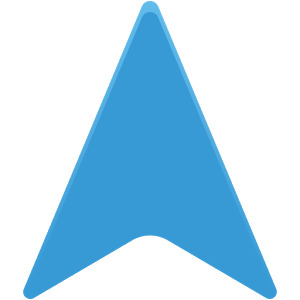 Se cauta aplicatia in format apk pe internet (www.apkmirror.com) si se descarca in PCSe copiaza pe telefon prin cablu de date sau card SD/ microSD /alte metode online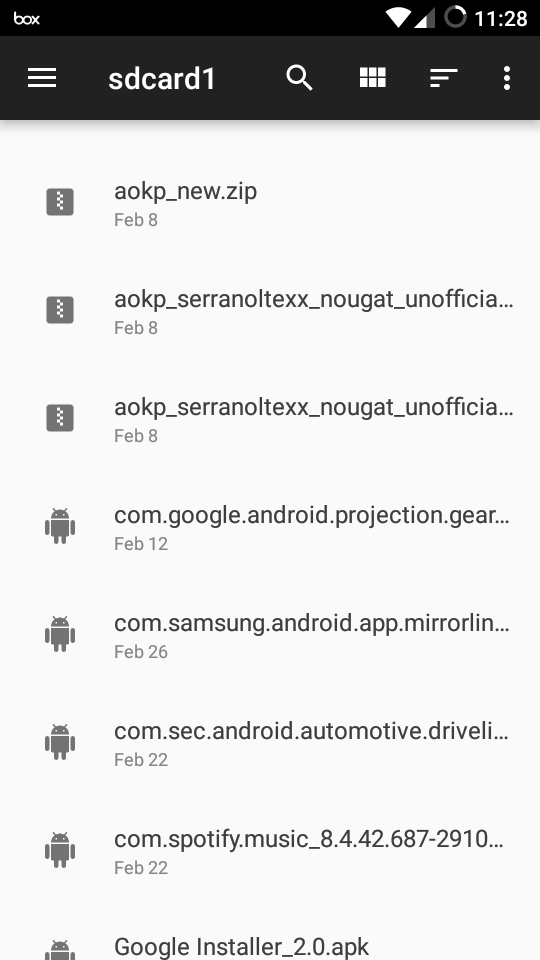 Se activeaza instalarea aplicatiilor din alte surse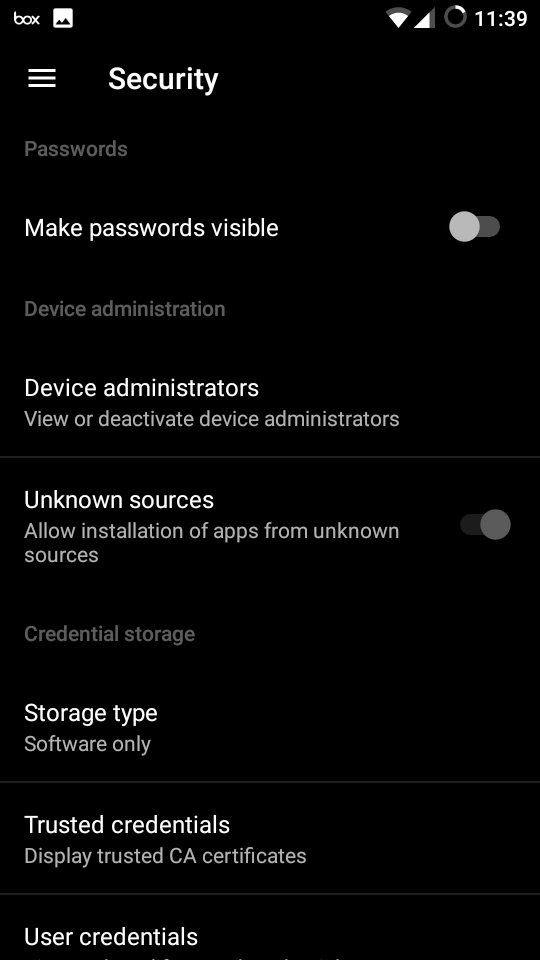 Se instaleaza aplicatia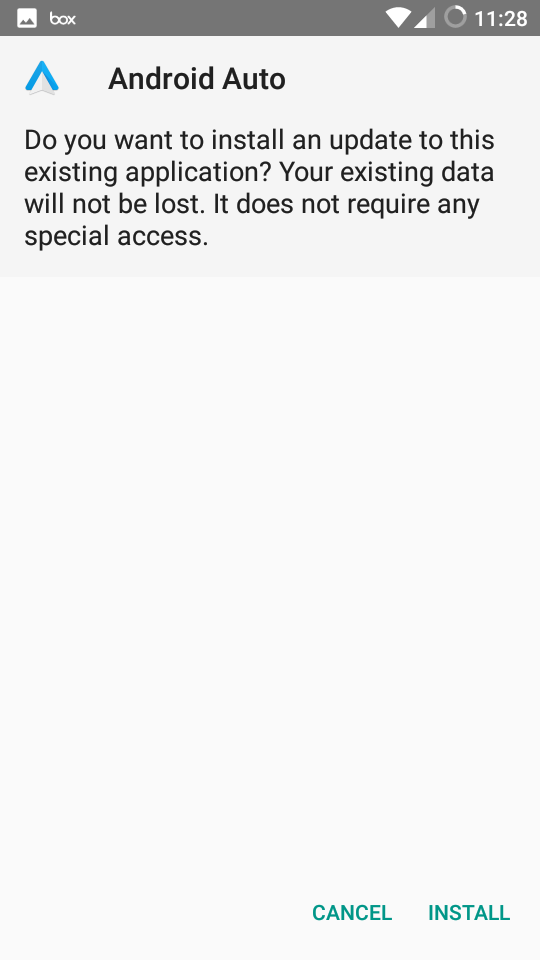 Pentru conectarea telefonului la display-ul auto este necesar un cablu de date original. Se conecteaza la usb-ul autoturismului si se accepta termenii si conditiile.Se accepta permisiunile de acces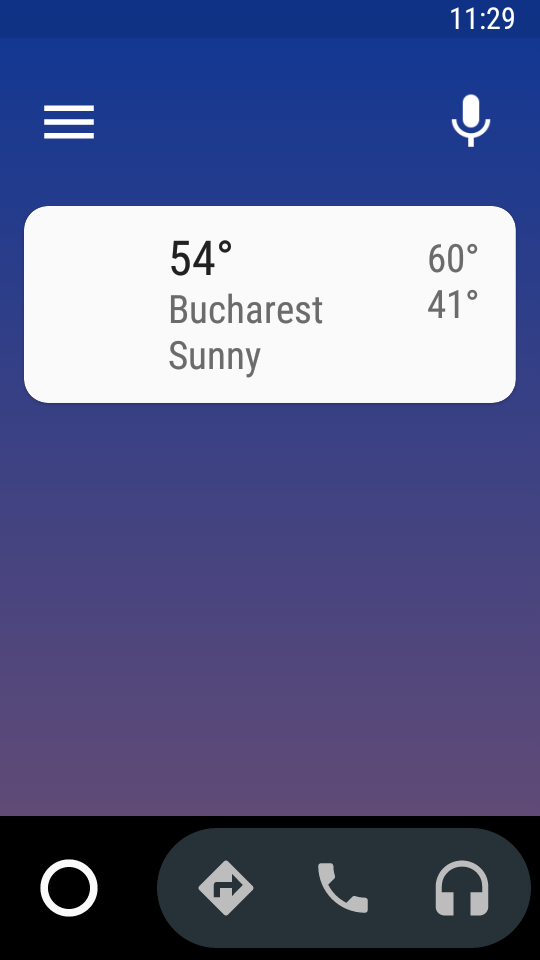 Automat autoturismul va detecta conexiunea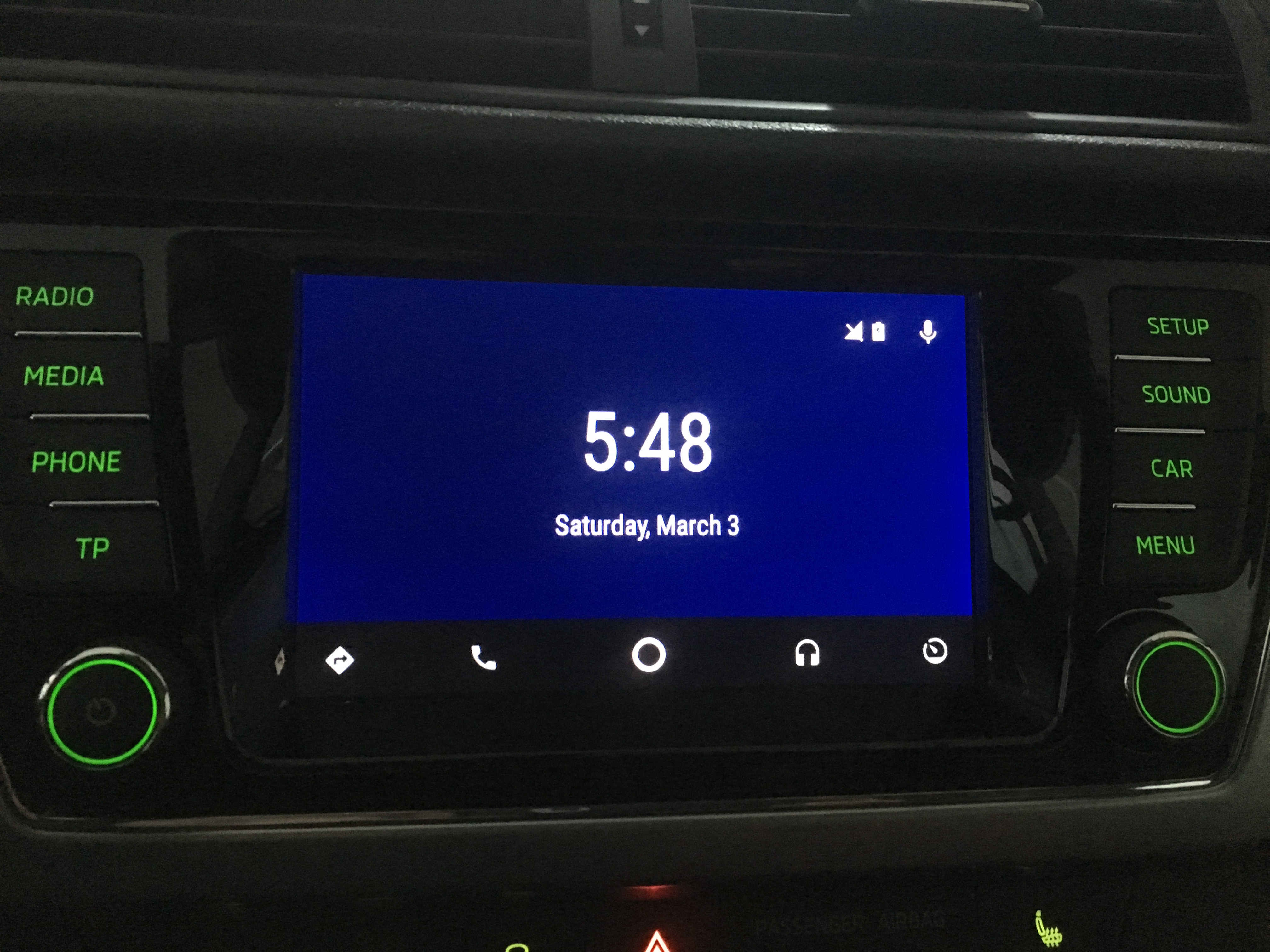 Pentru Harti se poate seta Google Maps sau Waze ca prestabilit in functie de preferinte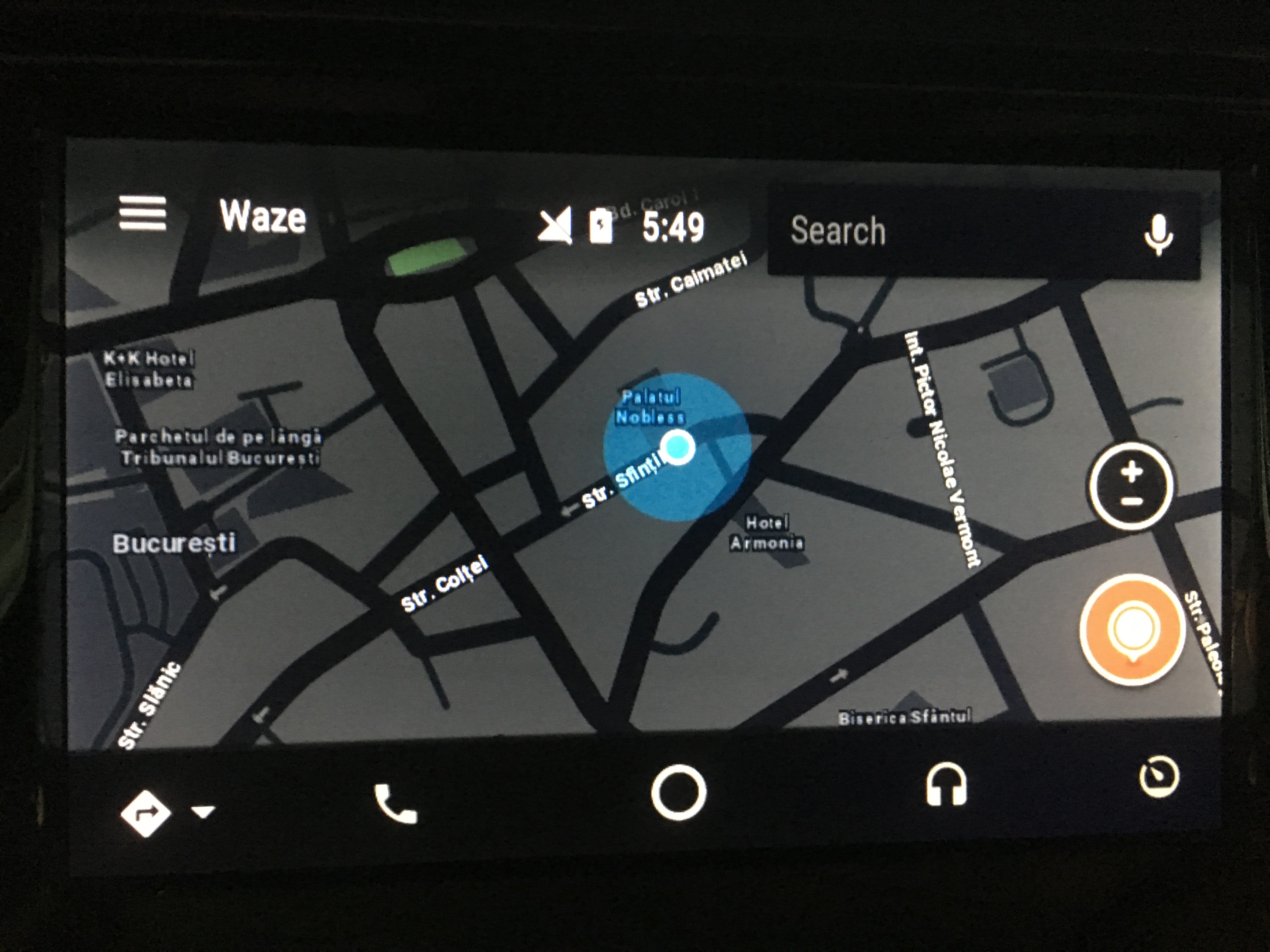 Pentru a efectua apeluri se tasteaza numarul sau se alege din agenda.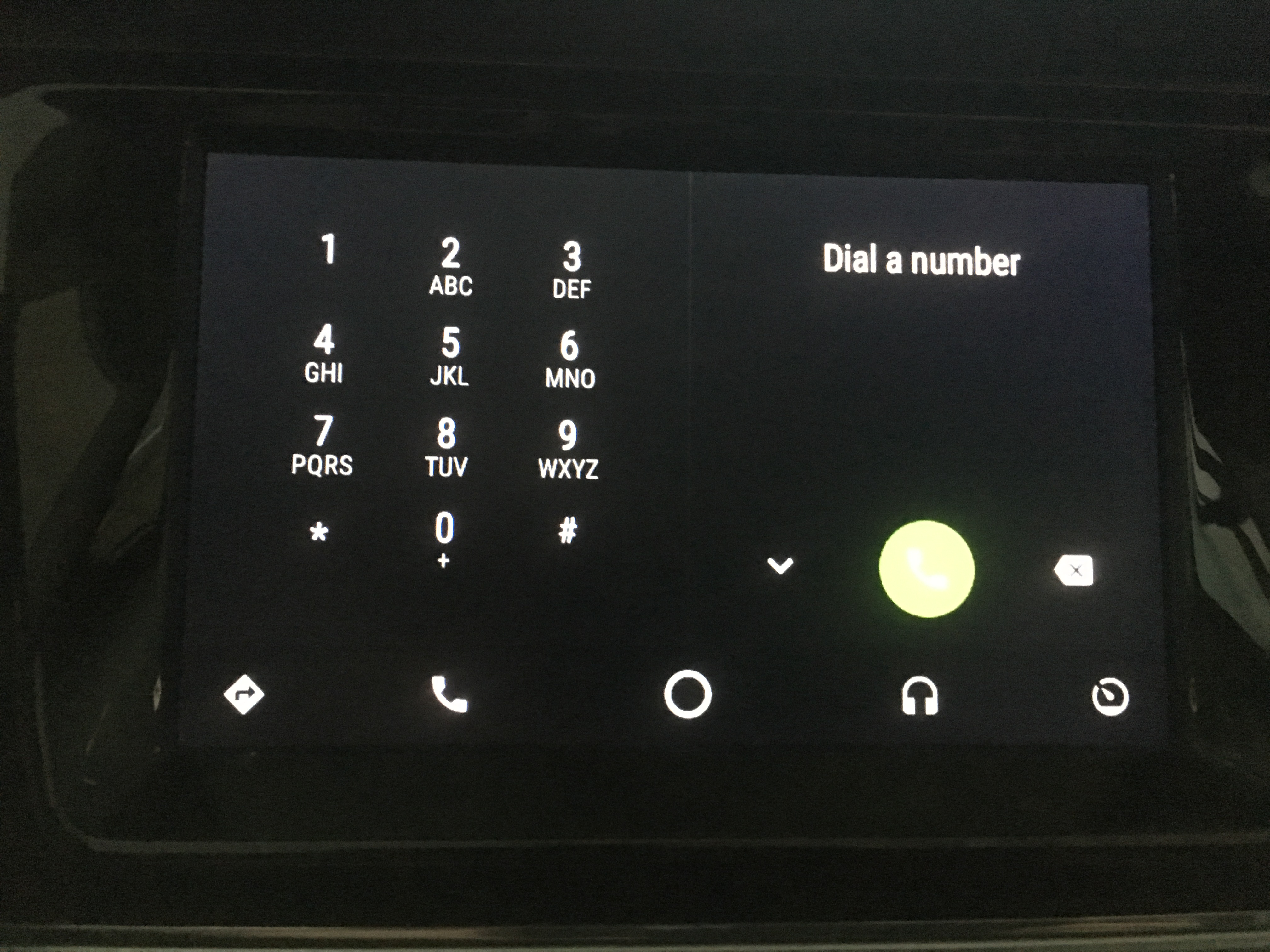 